Его ро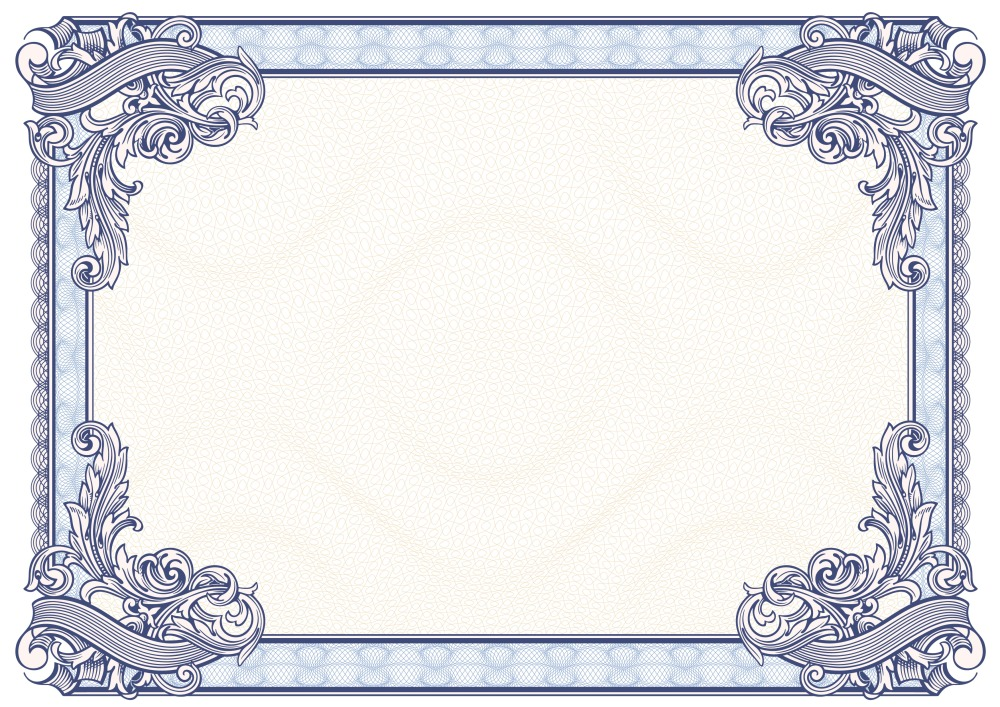 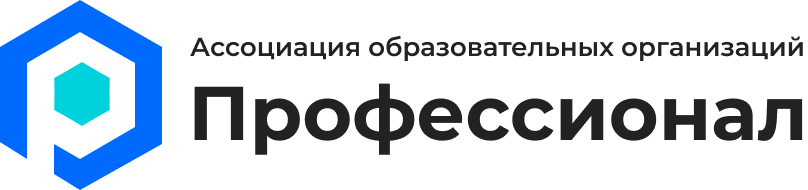 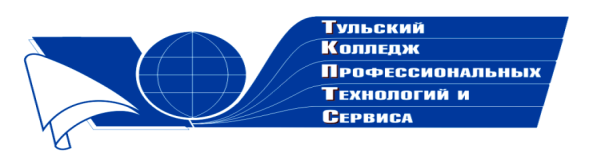 Государственное профессиональноеобразовательное учреждение  Тульской области «Тульский колледж профессиональных технологий и сервиса»СертификатНастоящим подтверждается, что Скокова Ангелина Сергеевна принимала участие   в общероссийском заочном конкурсе «Он всеобъемлющей душой на троне вечный был работник…»  с работой «Строительство морского флота Петром 1»  Научный руководитель Фофонова Елена Владимировна     Директор ГПОУ ТО       «ТКПТС»                                     С.С. Курдюмов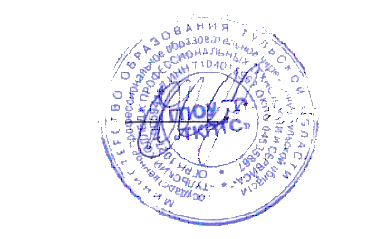 2019 год